Document Revision HistoryModifications to this document are documented in chart below. Note that the Project Sponsor and the Project Manager must sign off any changes to the requirements document.Glossary of Terms and AcronymsTo provide clarity, terms and acronyms used in this document are defined as follows:Table of ContentsPurposeThe purpose of this document is to provide additional background and context to the documented functional and non-functional requirements (see Attachment B). To assist in placing requirements into greater context, this document includes high level as-is and to-be workflow diagrams, as well as documented pain points for the following workstreams: preparing for a new school year, managing, and placing monthly orders, managing monthly deliveries, and invoices and payments.Overview BackgroundChild Nutrition Services administers the USDA Food Distribution Program. Functions of operating this program include ordering commodities from USDA, contracting and management of the processing of commodities into end-products, distribution entitlement to sponsors (School districts and other sponsors operating Child Nutrition programs), processing and arranging shipping of commodities to sponsors, invoicing and processing payments. CNS currently uses the electronic system “CNP 2000.” This system was purchased from and is currently hosted by Dynamic Internet Solutions. Problems that have been identified include: Outdated System: The system was purchased in 2008. The company is now multiple versions past the version that we operate. Upgrades or enhancements to the system are not available. User Interface: Sponsors struggle to use the system. USDA regulations mandate that the state agency and sponsors utilize entitlement and USDA foods to the maximum extent possible. CNP 2000 is not intuitive, it’s difficult for sponsors to adjust orders, see history of orders, generate reports and view past invoices and credits. Additionally, there are Sponsor tasks such as receipt of delivery, notification of damaged products that are done outside the system.System lacks functions: There are many functions that the system is not able to do, therefore staff perform multiple functions and maintain tracking logs outside of the system.Executive SummaryThe CNP 2000 system provides a means by which OSPI program staff administers the USDA food program. Other food programs that CNP 2000 system features support include Processor/WCODES, DoD, Diversion, and Pilot.OSPI users manage annual orders, inventory, monthly orders and delivery, and invoicing and payments through this system. They allocate entitlement dollars to Sponsors who use the entitlement credits to order products from the food programs listed above. Additionally, OSPI’s fiscal unit has access to the system for the purpose of processing payments.Sponsors use the system to submit annual pre-order surveys (monthly food orders for the entire upcoming school year) and to confirm monthly orders.Warehouse users primarily use the system for confirming information (e.g., delivery contact and location). They also have access to reports.OSPI has developed a large backlog of desired enhancements, but they are not able to modify the existing system. There is no integration between the current system and other internal systems (WINS) and external systems (suppliers’ ordering systems, warehouse/inventory system, and financial systems) which results in manual and redundant data entry. Additionally, there is no ability to automate workflow to improve efficiencies and communication and to reduce risk of error.Further the existing system was not designed to accommodate other, non-USDA food programs such as Department of Defense Fresh Fruits and Vegetables, Processor/WCODES, Diversion, and Pilot programs. OSPI has established a series of workarounds to administer those programs.Over one hundred seventy (170) requirements were identified through a series of interviews and analysis of existing processes and documentation. As-is process diagrams were documented, then reviewed for accuracy. During review of as-is workflows, pain points were also discussed. Analysis was then conducted of both the as-is processes and associated pain points. To-be process workflows were then documented and proposed. Requirements – in the form of user stories – were identified and documented during walk-throughs of the to-be process diagrams. Additionally, through reviews with the business sponsor and subject matter experts, each requirement was prioritized as either being mandatory (high), essential (medium), or desired (low).OSPI identified six (6) key features desired for acceptance of any solution.Order managementInventory managementInvoicing and payment processingReports and analyticsAutomated workflow managementSystem interfacesTo assist in the next steps in the use of system requirements in the selection of a system replacement, this document describes key requirements in the context of high-level business processes.Scope of RequirementsThe scope of the Food Distribution Replacement Project includes key functionality provided by the current CNP 2000 system – order management, inventory management, invoicing and payments processing, and reports and analytics – and additional requirements to support desired improvements, including:Improved financial management of federal entitlement dollars through improved pricing strategies and improved inventory management Improved internal controlsImproved Sponsor experience and management of FDP entitlement dollarsImproved accuracy and efficiency through automated workflowImplementation of system interfaces with internal and external systems to automate the exchange of dataRequirements were collected from stakeholders in the following groups:OSPI program staff – responsible for administering the food distribution programOSPI fiscal staff – responsible for processing paymentsSponsors – participants in food distribution programs administered by OSPIWarehouse staff – responsible for tracking inventory in four warehouses throughout the stateBusiness Processes and Pain PointsHigh Level Workflow Diagrams and Pain PointsHigh level as-is and to-be workflow diagrams and identified pain points are provided here to assist in providing context for documented requirements (see Attachment B). Additionally, simple descriptions of the processes and key tasks for each user group are included. Prepare for New School YearSummary: The system must provide a means by which OSPI Food Distribution Program staff can prepare for the upcoming school year, and Sponsors can submit their annual pre-orders. Key tasks include: OSPIRoll over prior year data to new school yearUpdate product and pricing informationApprove new participants/SponsorsAssign entitlement allocation to SponsorsUpdate monthly product availabilityCreate pre-order form/surveyInput consolidated monthly orders in supplier’s order systemSponsorsSubmit pre-order surveyAs-Is Process Diagram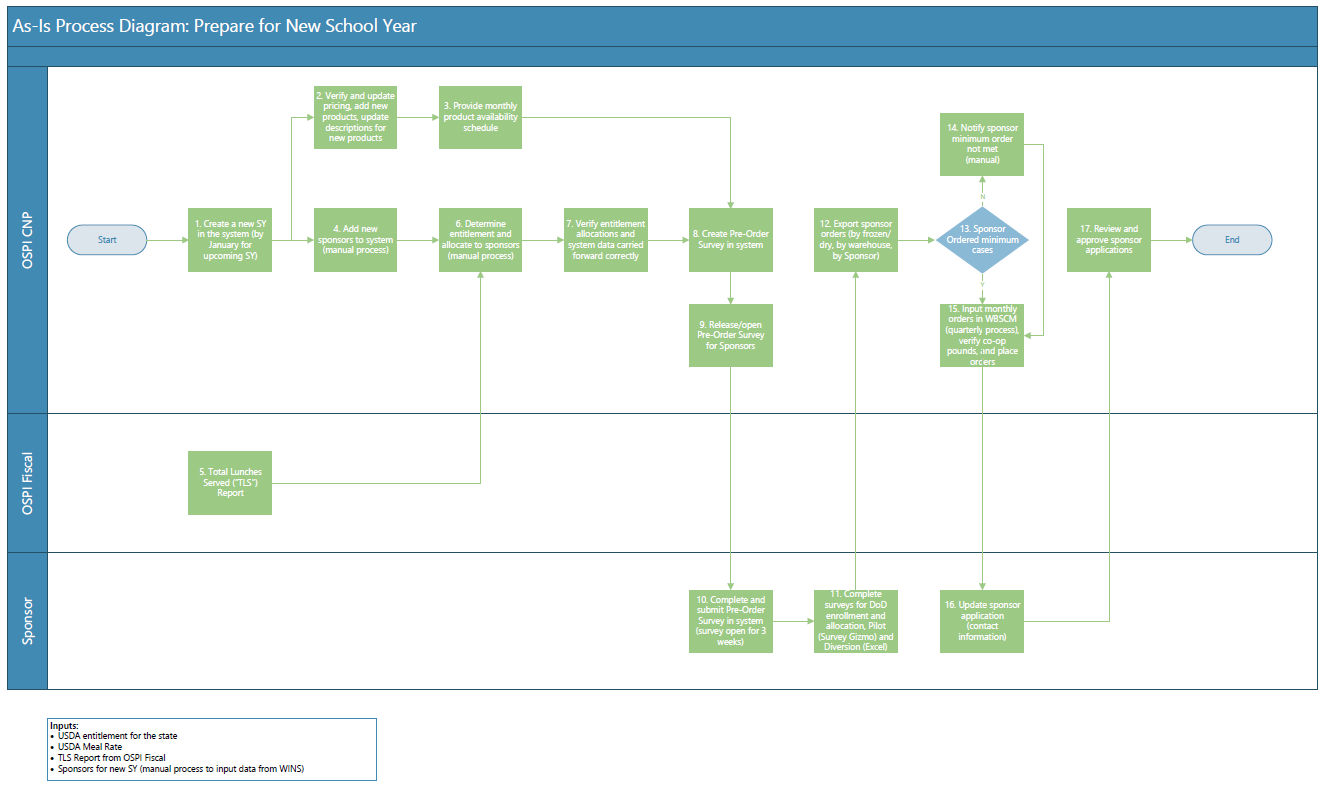 To-Be Process Diagram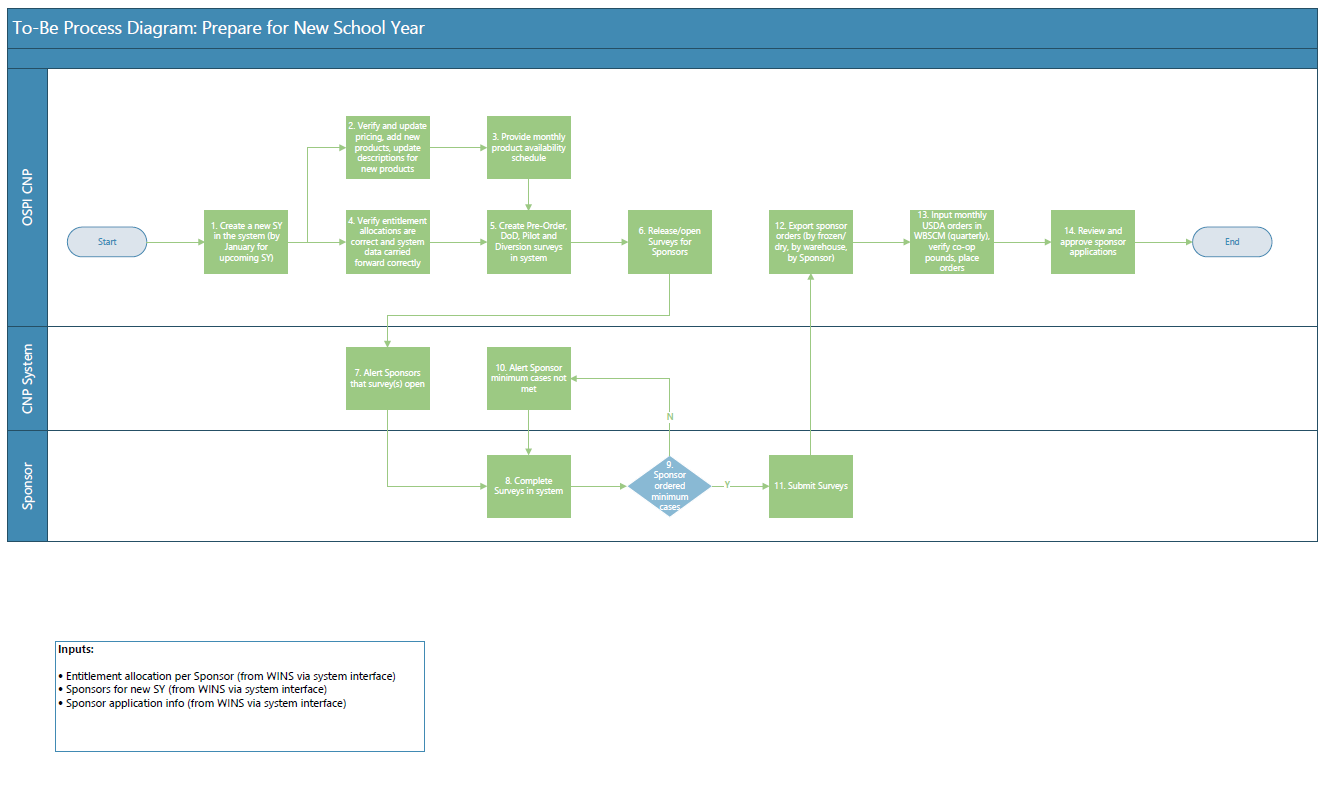 Pain PointsOSPI identified several pain points – listed below – for this business process. These were addressed in both the to-be process diagram and requirements (see Attachment B).WINS is not currently integrated with/in CNPWeb. Manual processes to extract data from WINS and use it in/for CNPWeb. E.g., contact info, names of sponsors, new sponsors, Active/Inactive Sponsor indicator, calendar info (sponsor closure dates - may require updates to WINS), Total Lunches Served (“TLS”).Additionally, there is currently information in WINS that could be leveraged to improve process efficiency, e.g., during July-Sept after school year has started, renewal agreements in WINS are being entered. There is a question regarding intent to participate in USDA foods program. There is currently no way to gather this info and distribute to CNP staff. It would be helpful if this information could be integrated with, and displayed to OSPI CNP users, in the CNP system.Minimum cases per product per delivery month (15-20 frozen, 15-20 dry per warehouse) is noted on the Pre-Order Survey, but the system does not alert users when they have not met minimum when saving or submitting their survey. DoD enrollment and allocation, Pilot surveys require a third-party system (Survey Gizmo) and are not configured and/or executed in the system. Diversion survey is also not available in the CNP system and is done via excel spreadsheets. If system could accommodate all these that would be ideal.Currently, Sponsors are only able to verify program contact in the system. No current ability to verify delivery contact. Ability to display delivery contact to Sponsor for verification would prevent issues later on.Manage and Place Monthly OrdersSummary: The system must provide a means by which OSPI Food Distribution Program staff can manage and update available inventory and Sponsors can confirm monthly orders. Key tasks include: OSPIUpdate inventory as received from suppliersFill product inventory (make it available for Sponsors’ monthly orders)Open system for monthly ordersManage surplus productVerify Sponsors ordered minimum number of casesClose system for monthly ordersSponsorsReview and confirm monthly ordersOrder product from surplus As-Is Process Diagram – USDA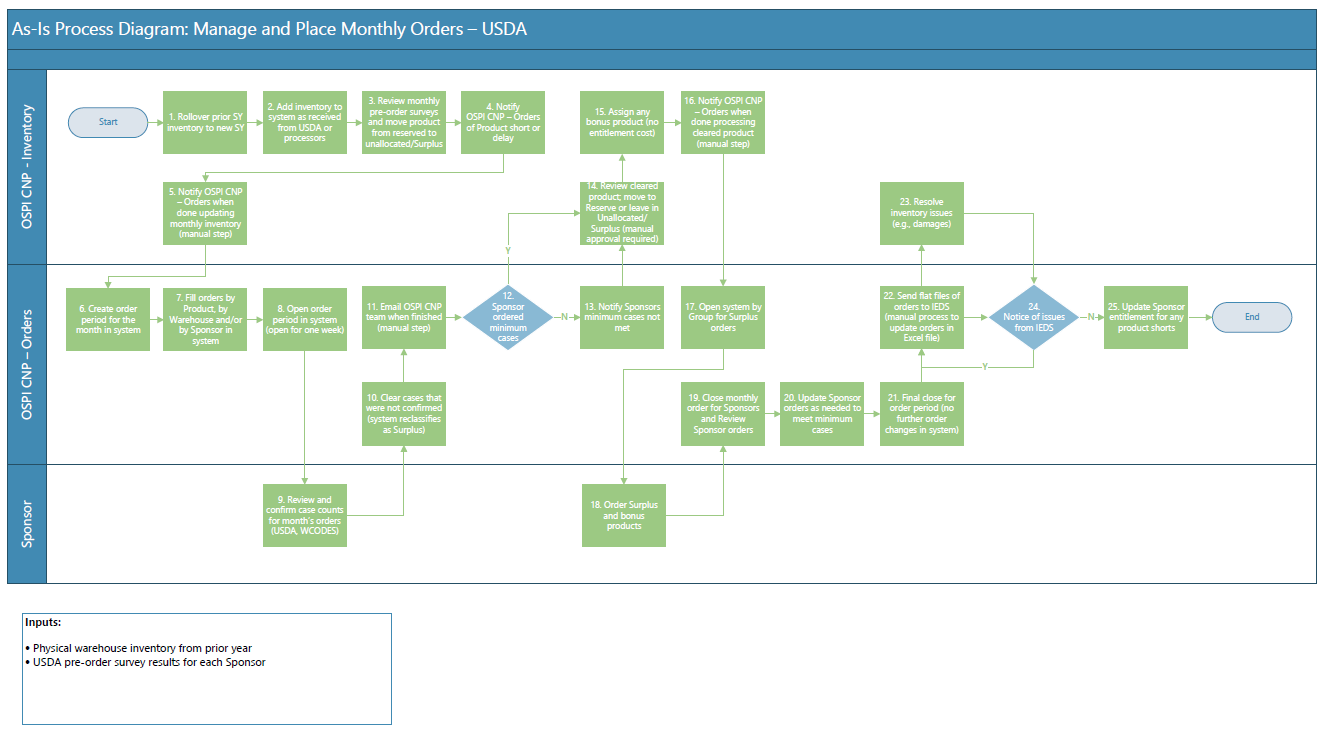 As-Is Process Diagram – DoD and Diversion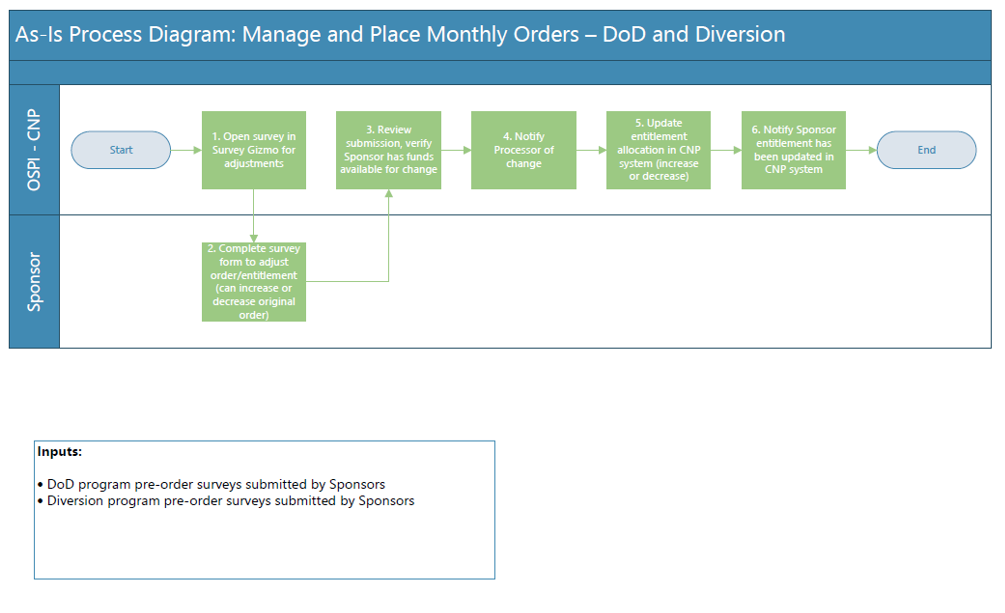 To-Be Process Diagram – USDA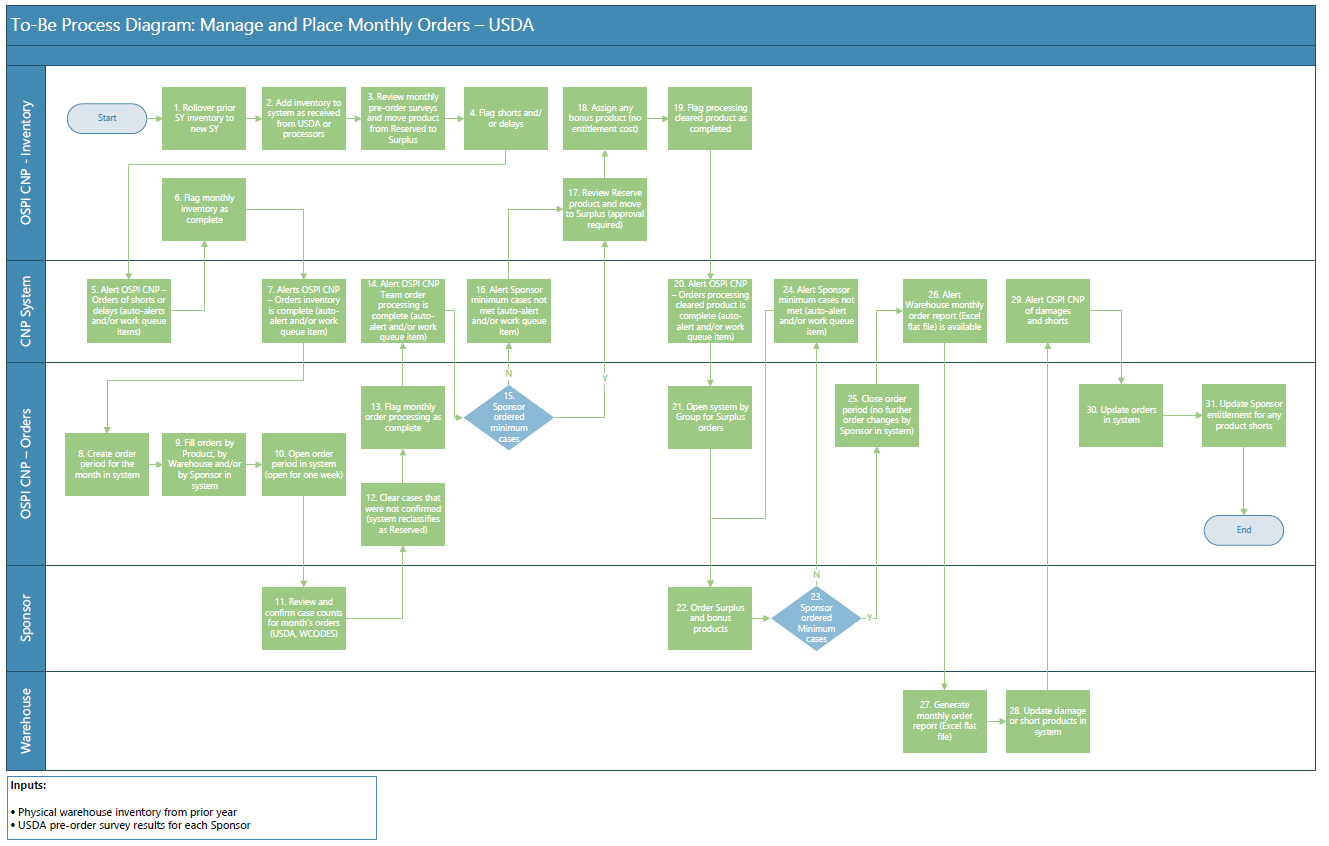 To-Be Process Diagram – DoD and Diversion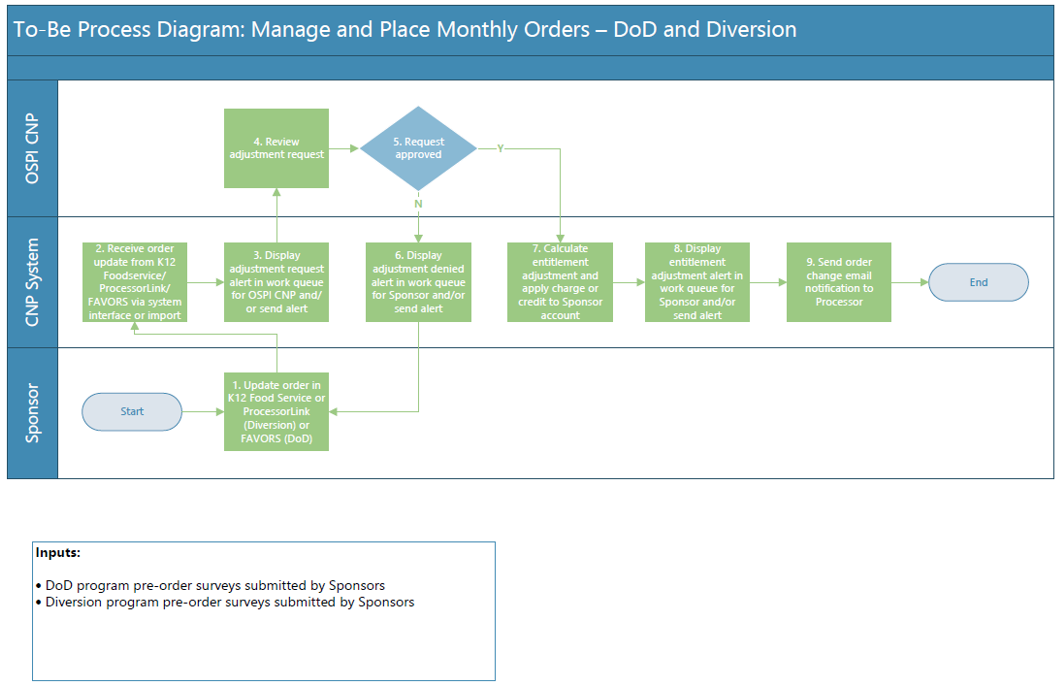 Pain PointsOSPI identified several pain points – listed below – for this business process. These were addressed in both the to-be process diagram and requirements (see Attachment B).Currently must send email when monthly inventory complete, auto-notify would be niceWhen Sponsors confirm monthly orders, they are not currently notified if not met minimumsCurrently, default is that when products are cleared, they are automatically assigned to Surplus status. Prefer that all cleared products automatically are assigned to 'Reserved' category/status instead. Then can be moved to Surplus if desired.Just need Reserved or Available, currently have Reserved, Unallocated and Surplus, but don't appear to need both Unallocated and Surplus because they are both available to SponsorNo current ability to revise orders after 'final' close when IEDS notifies of issues; and must update Excel files manually. Ability for admin to revise orders after final close would be helpful. Ability to track and view history of system changes, including changes to sponsor application information, order/inventory information and product/pricing information would be helpful.Manage DeliveriesSummary: The system must provide a means by which OSPI Food Distribution Program staff can manage and track monthly product deliveries to Sponsors.OSPITrack deliveries (from suppliers to warehouses)Monitor and update inventory (overs, shorts, damages)Adjust orders for overs, shorts, damagesSponsorsReceive deliveriesReport overs, shorts, damagesWarehouseReceipt product (daily) as received from suppliersReport overs/shorts/damagesCoordinate delivery from warehouse to SponsorsAs-Is Process Diagram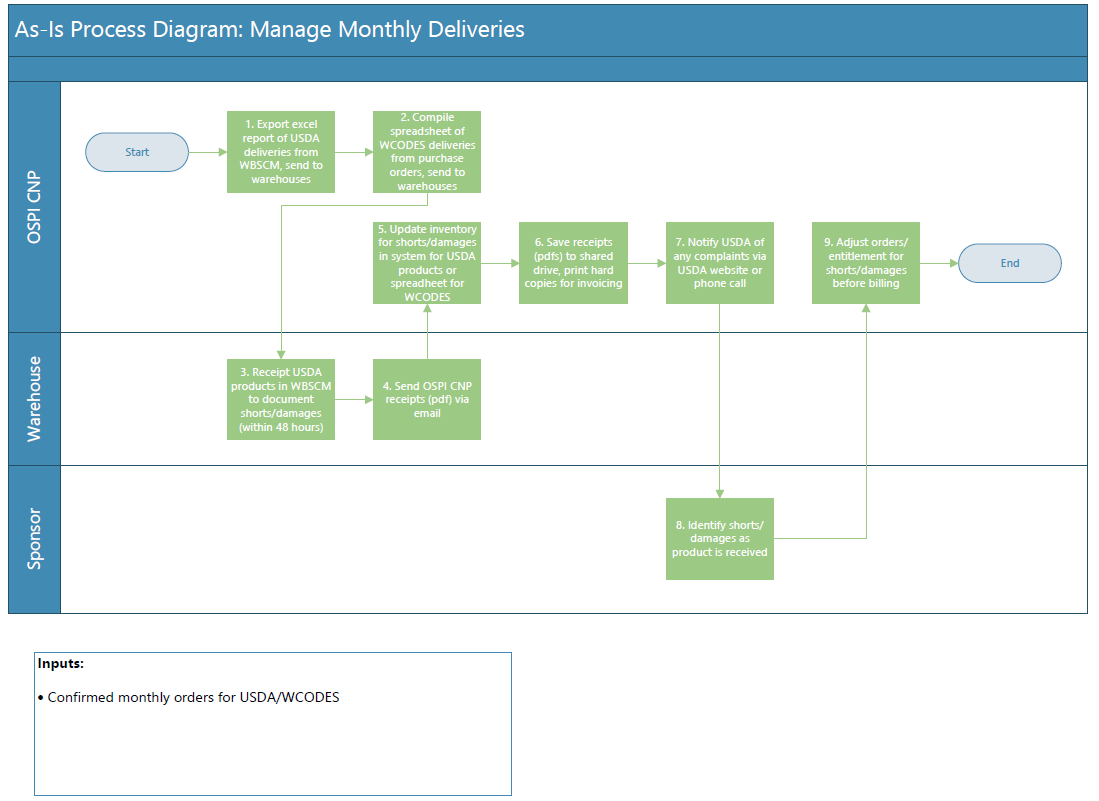 To-Be Process Diagram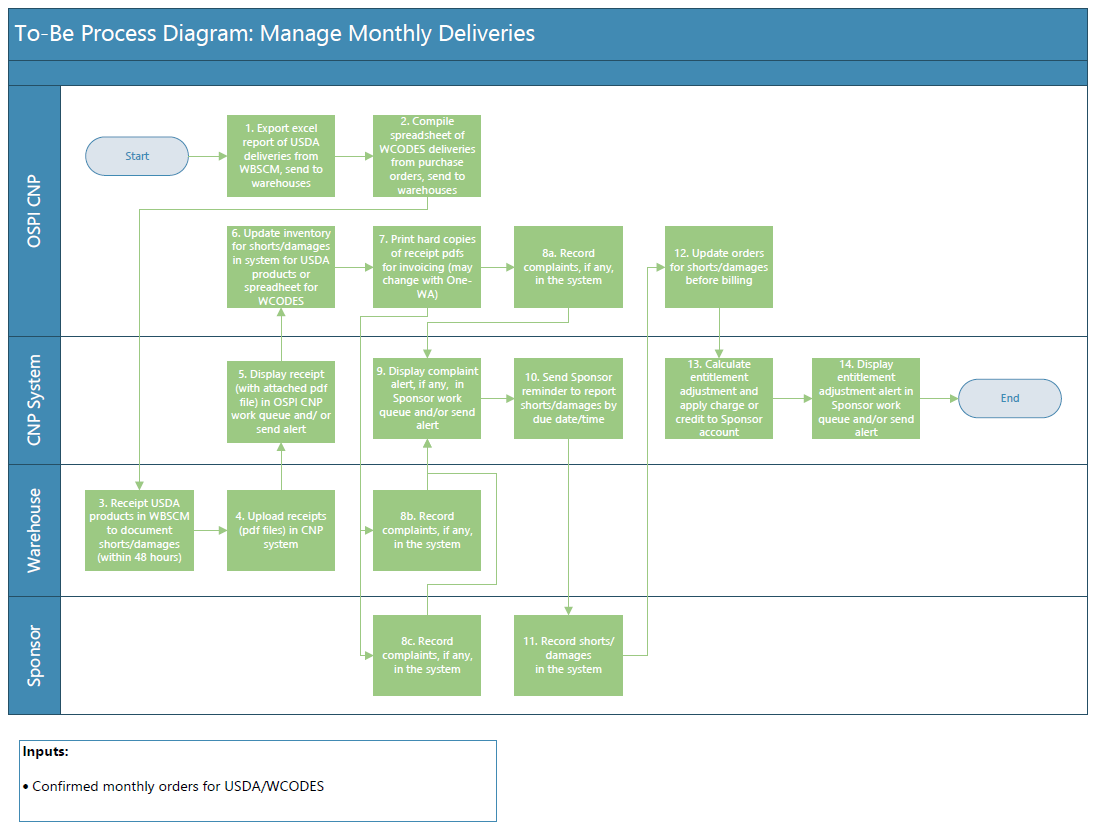 Pain PointsOSPI identified several pain points – listed below – for this business process. These were addressed in both the to-be process diagram and requirements (see Attachment B).Currently difficult to interface with WBSCM because there are two warehouses. No plan for current system to interface with that system. Any ability to import files into new system would be nice to have.Ideally, there would be an ability for IEDS/WH contractor to note shorts/damaged products in the systemWhen shortages/overages aren't reported at the Sponsor, it really causes issues with inventory. Cumulative impact to state inventory if things aren't reported. There is an option for Sponsors to report these in the system, but they rarely do so.System does not send reminder to sponsors to report any order discrepancies by a certain date/time. There is a known due date for all orders to be delivered to sponsors. This could be a reminder date.Ideally, would track any discrepancies/updates to orders for Diversion, DoD and Pilot in the system for these programs in order to update entitlement balance for accounting purposesInvoicing and PaymentsSummary: The system must provide a means by which OSPI Food Distribution Program staff can manage and process invoices and payments.OSPIProcess invoices received from suppliers for paymentIssue invoices to Sponsors for delivered productProcess payments from Sponsors to OSPI (Fiscal)Process payments from OSPI to suppliers (Fiscal)SponsorsPay monthly invoicesAs-Is Process Diagram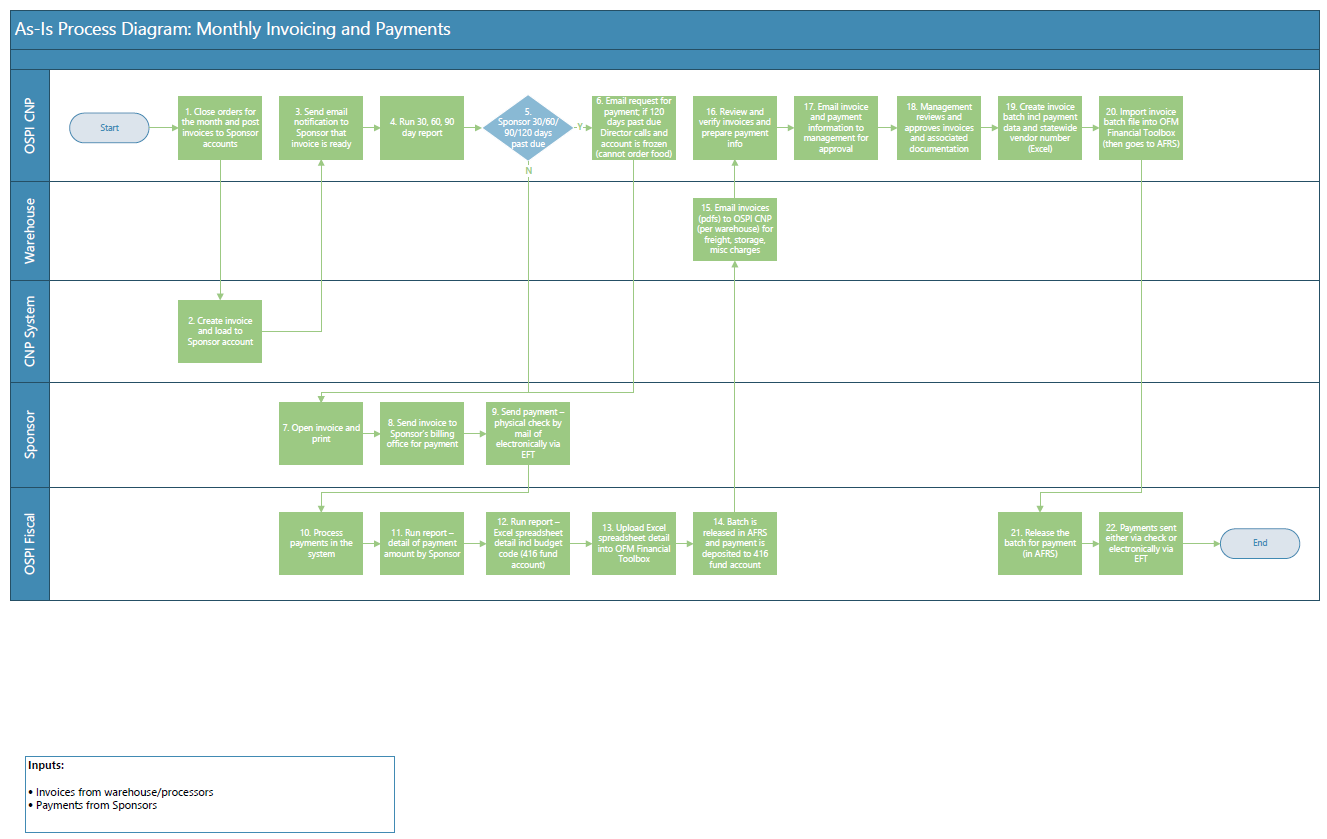 To-Be Process Diagram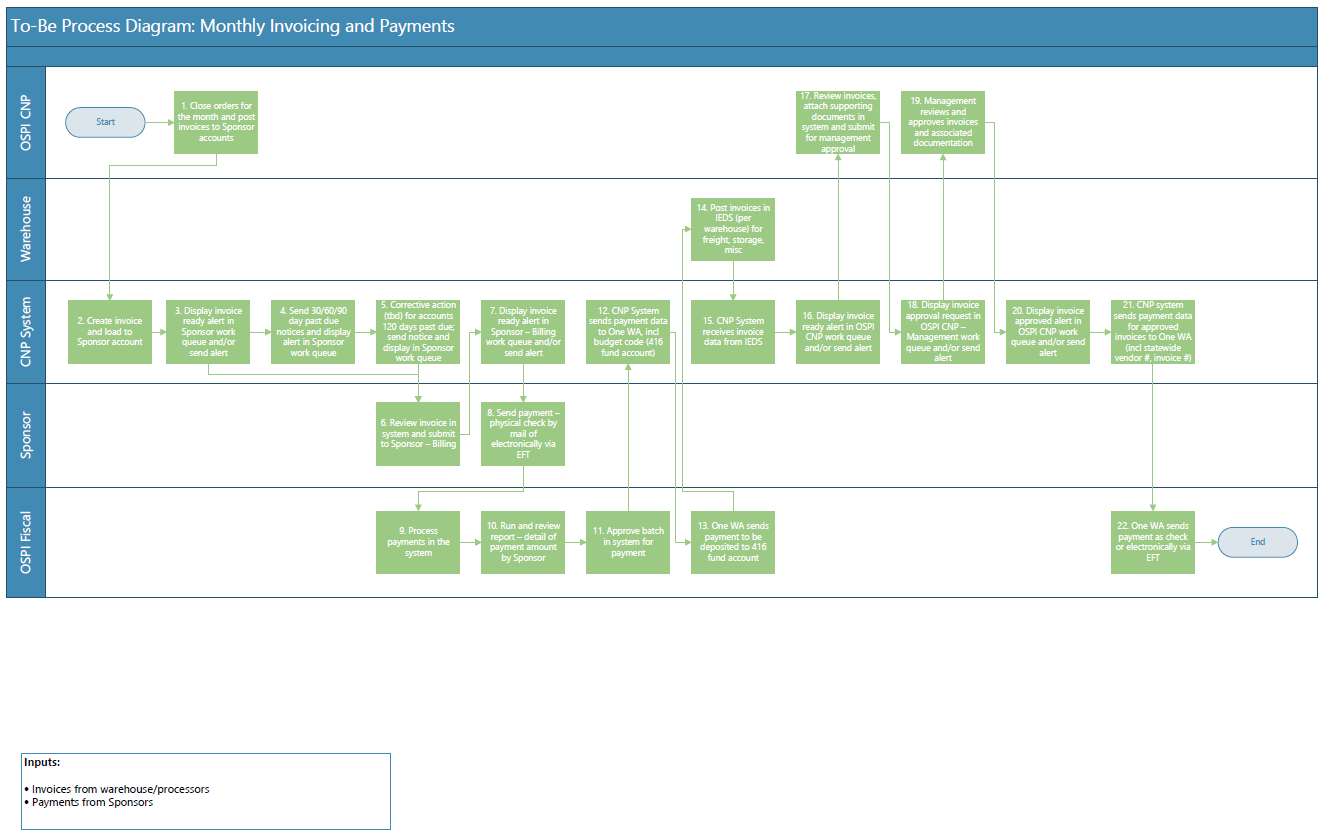 Pain PointsOSPI identified several pain points – listed below – for this business process. These were addressed in both the to-be process diagram and requirements (see Attachment B).No interface with financial system. The goal is to interface with One WA. This is still being envisioned. Currently, that effort is in the design phase and there is limited knowledge how it will be implemented. Warehouse user ability to post invoices in system, by Sponsor, including ability to save pdf files of supporting documents in the systemRe: OSPI management approval of WH/processor invoices – work queue, auto-alerts would be helpful. Would depend on One WA, as this is all done outside CNPManually post cash credit to Sponsor account if anything isn't correct, CNP accounting updates sponsor accounts manually e.g., credits, if they pay too much or OSPI owes them, CNP accounting manually issues credit in the system. This is hard cash, vs entitlement (i.e., ‘monopoly money’). CNP accounting must then follow up via email to reconcile these transactions.Ability to credit sponsor accounts. Once process of invoicing is over, whether OSPI is covering the cost or sponsor is through credits.If system could automatically generate emails at 30-, 60-, 90-days and note accounts, display alerts in work queueAbility to flag account in CNP system as not paid and implement corrective action (e.g., stop shipments)Need some kind of stop-order feature when they are no longer allowed to order, e.g., Sponsor is in Stop Pay status in WINS, CNP system needs to display that as well. When on stop pay, then do not ship foods to them. Some way to integrate Stop Pay flag from WINS communicated to new system would be nice.Display in work queue that Sponsors are 30-60-90-120 past due.External Stakeholders – Pain PointsExternal stakeholders were consulted to gather their pain points with the program and existing system. Sessions were conducted with Sponsors and warehouse users and the pain points listed below were identified. These pain points were then analyzed, and requirements were established and documented to address the identified issues.SponsorsPrinting reports doesn't work well in Google Chrome, however, once you get reports they are sufficientDamaged products are an issue, i.e., when products are damaged in truck (e.g., smashed fruit cups)Not sure whether they're credited for damaged productsBeing able to sort items on orders and reports alphabetically (instead of by item number) would be helpfulWhen submitting an order (e.g., for surplus), if some items are not available, the entire order is not saved. Therefore, user must resubmit order for all items that are available.WarehouseCurrently, main issue is with delivery addresses, out of date, or the contact is no longer there (retired, left, etc.)Another issue is with unexpected school/site closuresWould like an alert when Sponsors report overs, shorts or damagesEnsure that OSPI is updating inventory for daily receiptsDo not allow Sponsors to order product if not receipted by warehouseFlat file of orders/deliveries should only include product that has been receipted by warehouseSuggest process change: OSPI should run report of discrepancies between what is receipted/on-site at warehouse vs what Sponsors ordered before they generate the flat file. Then, they should update orders if needed to reconcile with product availability. Then generate the flat file because the current information is not accurate.In the past, there have been issues with Sponsors reporting shorts, but they actually received all they confirmed. Though, this was less than initial, pre-order amountSuggest system computing short credit based on number confirmed in monthly order vs what was deliveredSuperintendent of Public InstructionFood Distribution System Replacement Project
Background and AnalysisVersion 1.0 – September 21, 2021 Food Distribution System Replacement Project
Background and AnalysisVersion 1.0 – September 21, 2021 VersionDateAuthor/EditorComments1.009/21/2021Bethany KirkInitial draft for review.Term / AbbreviationDefinitionCNPChild Nutrition Program team at OSPIDiversionDiversion processing is the process of sending selected bulk raw USDA foods directly to selected processors to process into finished end-productsDoDDepartment of Defense Fresh Fruit and Vegetable ProgramEntitlement AllocationFederal funding obligations to eligible recipients based on specific criteria for Sponsors, as determined by the USDAFiscalThe fiscal team at OSPI, responsible for processing paymentsIEDSInland Empire Distribution Systems used for 3rd party warehouse logistics.Notifications and AlertsAny message, including email or on-screen messages such as a pop-up, meant to inform user of the results of validation or a process, system status, etc.NSLPNational School Lunch Program (NSLP), open from approximately August to June.OSPIOffice of the Superintendent of Public Instruction, Washington State's department of educationPilotUnprocessed Fruits & Vegetable Pilot Food ProgramProcessorEntity that processes commodities into end-productsSFSPSummer Food Service Program (SFSP) - open from approximately March to June.USDAUnited States Department of Agriculture Food ProgramUserA user with system access. Usually, the user is either from OSPI staff or from the staff of an educational entity, although external users (e.g., warehouse) are anticipated.WarehouseOne, or more, of four warehouses that receive and store food products, and coordinate delivery to Sponsors. There are currently two warehouses (one frozen, one dry) on the East side and two (one frozen, one dry) on the West side of the state.WBSCM USDAWeb Based Supply Chain Management system for commodity acquisition, distribution, and trackingWCODESRefers to products received from processorsWorkflowThe sequence of process steps through which a piece of work passes from initiation to completion. The sequence may require participation by different users, to be completed.WorkstreamGroups of business processes. For the purpose of this document, used interchangeably with Business Process